No caso de a criança recusar o lanche será oferecido o leite, ou a fórmula habitual da criançaNão contém adição de açúcar nas preparações deste cardápio. O leite de vaca é substituído pelo leite zero lactose para os alunos alérgicosA oferta de água é de livre demanda, respeitando o horário de digestão da criançaCardápio sujeito a alterações referente à sazonalidade das frutas, verduras e legumes e disponibilidade das mesmas junto aos fornecedoresNenhum alimento oferecido é frito, pois utilizados um método de preparo com forno combinadoNo caso de a criança recusar o lanche será oferecido o leite, ou a fórmula habitual da criançaO leite de vaca é substituído pelo leite zero lactose para os alunos alérgicosA oferta de água é de livre demanda, respeitando o horário de digestão da criançaCardápio sujeito a alterações referente à sazonalidade das frutas, e disponibilidade das mesmas junto aos fornecedoresOs bolos são naturais da fruta/legume, preparados com farinha de trigo integral e farinha de trigo enriquecida com ferro e ácido fólico e açúcar demeraraNenhum alimento oferecido é frito, pois utilizados um método de preparo com forno combinadoNo caso de a criança recusar o lanche será oferecido o leite, ou a fórmula habitual da criançaO leite de vaca é substituído pelo leite zero lactose para os alunos alérgicosA oferta de água é de livre demanda, respeitando o horário de digestão da criançaCardápio sujeito a alterações referente à sazonalidade das frutas, e disponibilidade das mesmas junto aos fornecedoresOs bolos são naturais da fruta/legume, preparados com farinha de trigo integral e farinha de trigo enriquecida com ferro e ácido fólico e açúcar demeraraNenhum alimento oferecido é frito, pois utilizados um método de preparo com forno combinado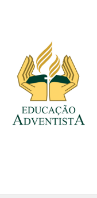 ESCOLA INFANTIL ADVENTISTAESCOLA INFANTIL ADVENTISTAESCOLA INFANTIL ADVENTISTAESCOLA INFANTIL ADVENTISTAESCOLA INFANTIL ADVENTISTAQuétlin SoaresNutricionistaCRN:46649Berçário I - 6 a 11 meses Berçário I - 6 a 11 meses Berçário I - 6 a 11 meses Berçário I - 6 a 11 meses Berçário I - 6 a 11 meses Berçário I - 6 a 11 meses Quétlin SoaresNutricionistaCRN:46649CARDÁPIO 2Dia da semanaCARDÁPIO 2Dia da semanaRefeição da ManhãSegunda à Sexta feira7:30hrsAlmoçoSegunda à quinta 10:30hrs e 12:30hrsSexta feira 10:30hrs e 12hrs 6 e 7 Meses                               8  a 11 MesesAlmoçoSegunda à quinta 10:30hrs e 12:30hrsSexta feira 10:30hrs e 12hrs 6 e 7 Meses                               8  a 11 MesesLanche da tardeSegunda à quinta 14:00Sexta feira 13:30 só p/ integral, e  15hrsPré JantaSegunda à quinta 16hrsSexta feira 15hrsSegunda feiraSegunda feiraPapa de morango e amaranto em flocos e chia ou leite ou fórmula*Purê de mandioquinha com tomate, ervilha e farinha de linhaça Arroz brancoFeijão Carioca EnriquecidoAlface/ BeterrabaArroz biro-biro/ Feijão Carioca Enriquecido/ Carne moída refogada/ Cenoura com ervilha refogadaBanana ou leite ou fórmula *Sopa de feijão com macarrão de letrinhas Terça feiraTerça feiraMaçã, Iogurte de coco com flocos de milho ou leite ou fórmula*Purê de batata com castanha do Pará e azeite de olivaArroz integralFeijão carioca enriquecidoTomate cereja/ Alface/ Arroz integral/Feijão Carioca Enriquecido/ Purê de batata/Bife ao molho madeiraMelancia ou leite ou fórmula*Sopa cremosa de legumesQuarta feiraQuarta feiraPapa de mamão, amaranto e chia ou leite, ou fórmula*Purê de batata doce com castanha de caju e salsinhaCouve cozidaFeijão preto EnriquecidoTomate/ Salada de couveArroz Branco/ Feijoada/ Polenta “frita”/ Farofa de banana Pêssego  ou leite ou fórmula*Caldo de abóbora CabotiáQuinta feiraQuinta feiraMingau de aveia com ameixa ou leite ou fórmula*Purê de Inhame com linhaçaBrócolis no vapor Feijão Carioca EnriquecidoTomate/ Salada de agriãoArroz Branco/ Feijão carioca/ Lasanha de queijo/ Brócolis/ Seleta de legumesUva sem semente ou leite ou fórmula*Caldo de ervilha com macarrão Sexta feiraSexta feiraPapa de manga/ banana  e chia ou leite ou fórmula*Purê de mandioca com castanha do Pará e salsinha Arroz brancoFeijão Carioca EnriquecidoAlface/ TomateArroz Branco/ Feijão Carioca Enriquecido/  Batata cozida/ Molho à bolonhesaSalada de frutas ou leite ou fórmula*Caldo de mandioquinhaESCOLA INFANTIL ADVENTISTAESCOLA INFANTIL ADVENTISTAESCOLA INFANTIL ADVENTISTAESCOLA INFANTIL ADVENTISTAQuétlin SoaresNutricionistaCRN:46649Cardápio Berçário II – 1 ano a 1 ano e 11 MesesCardápio Berçário II – 1 ano a 1 ano e 11 MesesCardápio Berçário II – 1 ano a 1 ano e 11 MesesCardápio Berçário II – 1 ano a 1 ano e 11 MesesCardápio Berçário II – 1 ano a 1 ano e 11 MesesQuétlin SoaresNutricionistaCRN:46649CARDÁPIO 2Dia da semanaCARDÁPIO 2Dia da semanaRefeição da ManhãSegunda à Sexta feira7:30hrsAlmoçoSegunda à quinta 10:30hrs e 12:30hrsSexta feira 10:30hrs e 12hrsLanche da TardeSegunda à quinta 14:00Sexta feira 13:30 só p/ integral, e  15hrsPré jantaSegunda à quinta 16hrsSexta feira 15hrsSegunda feiraSegunda feiraMorango, suco de uva e pão de queijo  ou leite ou fórmula*Alface/ BeterrabaArroz biro-biro/ Feijão Carioca Enriquecido/ Carne moída refogada/ Cenoura com ervilha refogadaBanana, suco de laranja, bolo de maçã  ou leite ou fórmula*Sopa de feijão com macarrão de letrinhas Terça feiraTerça feiraMaçã, Iogurte de coco, Flocos de milho ou leite ou fórmula*Tomate cereja/ Alface/ Arroz integral/Feijão Carioca Enriquecido/ Purê de batata/Bife ao molho madeiraMelancia, Suco de maracujá,  crepioca ou leite ou fórmula*Sopa cremosa de legumesQuarta feiraQuarta feiraMamão, suco de caju, misto quente ou leite ou fórmulaTomate/ Salada de couveArroz Branco/ Feijoada/ Polenta “frita”/ Farofa de bananaPêssego, água de coco, bisnaguinha com queijo branco ou leite ou fórmula*Caldo de abóbora CabotiáQuinta feiraQuinta feiraAmeixa, Suco de Goiaba, Bolo de cenoura ou leite ou fórmula*Tomate/ Salada de agriãoArroz Branco/ Feijão carioca/ Lasanha de queijo/ Brócolis/ Seleta de legumesUva, Suco de Morango, Sanduiche natural ou leite ou fórmula*Caldo de ervilha com macarrão Sexta feiraSexta feiraManga, Suco de Acerola e Torradinha com queijo branco ou leite ou fórmula*Alface/ TomateArroz Branco/ Feijão Carioca Enriquecido/  Batata cozida/ Molho à bolonhesaSalada de frutas ou leite ou fórmula*Caldo de mandioquinhaESCOLA INFANTIL ADVENTISTAESCOLA INFANTIL ADVENTISTAESCOLA INFANTIL ADVENTISTAQuétlin SoaresNutricionistaCRN:46649Cardápio Mini Maternal – 2 anos a 2 anos e 11 Meses e Maternal – 3 anos a 3 anos e 11 meses                Cardápio Mini Maternal – 2 anos a 2 anos e 11 Meses e Maternal – 3 anos a 3 anos e 11 meses                Cardápio Mini Maternal – 2 anos a 2 anos e 11 Meses e Maternal – 3 anos a 3 anos e 11 meses                Cardápio Mini Maternal – 2 anos a 2 anos e 11 Meses e Maternal – 3 anos a 3 anos e 11 meses                Quétlin SoaresNutricionistaCRN:46649CARDÁPIO 2Dia da semanaRefeição da ManhãSegunda à Sexta feira7:30hrsAlmoçoSegunda à quinta 10:30hrs e 12:30hrsSexta feira 10:30hrs e 12hrsLanche da tardeSegunda à quinta 14:00Sexta feira 13:30 só p/ integral, e  15hrsPré JantaSegunda à quinta 16hrsSexta feira 15hrsSegunda feiraMorango, suco de uva e pão de queijo  ou leite ou fórmula*Alface/ BeterrabaArroz biro-biro/ Feijão Carioca Enriquecido/ Carne moída refogada/ Cenoura com ervilha refogadaBanana, suco de laranja, bolo de maçã  ou leite ou fórmula*Sopa de feijão com macarrão de letrinhas Terça feiraMaçã, Iogurte de coco, Flocos de milho ou leite ou fórmula*Tomate cereja/ Alface/ Arroz integral/Feijão Carioca Enriquecido/ Purê de batata/Bife ao molho madeiraMelancia, Suco de maracujá,  crepioca ou leite ou fórmula*Sopa cremosa de legumesQuarta feiraMamão, suco de caju, misto quente ou leite ou fórmulaTomate/ Salada de couveArroz Branco/ Feijoada/ Polenta “frita”/ Farofa de bananaPêssego, água de coco, bisnaguinha com queijo branco ou leite ou fórmula*Caldo de abóbora CabotiáQuinta feiraAmeixa, Suco de Goiaba, Bolo de cenoura ou leite ou fórmula*Tomate/ Salada de agriãoArroz Branco/ Feijão carioca/ Lasanha de queijo/ Brócolis/ Seleta de legumesUva, Suco de Morango, sanduiche natural ou leite ou fórmula*Caldo de ervilha com macarrão Sexta feiraManga, Suco de Acerola e Torradinha com queijo branco ou leite ou fórmula*Alface/ TomateArroz Branco/ Feijão Carioca Enriquecido/  Batata cozida/ Molho à bolonhesaSalada de frutas ou leite ou fórmula*Caldo de mandioquinha